ALL HALLOWS RC HIGH SCHOOL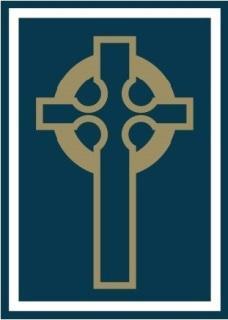 Food Preparation & NutritionCurriculum OverviewSeptember 2022 Mr P Ehlke-West 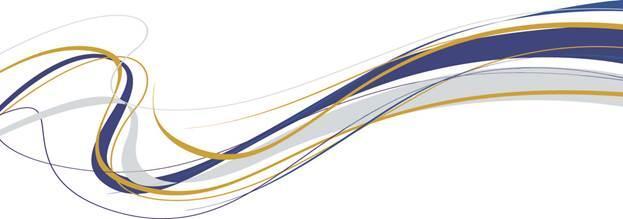 Curriculum IntentAt All Hallows, we aim to give our pupils a curriculum in Food Preparation & Nutrition that is broad, balanced and relevant. We want to promote a love for learning and inquiry, as well as making food engaging and intellectually challenging. We strive for our pupils to learn and master skills which will help them become confident, organised, adaptable, creative and independent members of their communities.Instilling a love for cooking in our students will also open a door to one of the greatest expressions of human creativity and enable them to feed themselves and others affordably well, now and in later life.We aim to create engaging lessons that promote teaching for understanding rather than covering fragmented content.We aim to teach the pupils the KS3 National curriculum and use a logical order of objectives which uses big ideas to equip students for success at GCSE later on and in life. We aim to group topics so they are in a sequenced and logical order; a spiral idea where topics have a natural progression in order of increasing difficulty and understanding. We aim for assessments to be interleaved so pupils are constantly revisiting previous topics to ensure their learning is holistic and not in a modular format.We aim to use various strategies to make sure pupils remember what they need to learn and retain it in their long term memory.WHAT DO WE WANT PUPILS TO ACHIEVE FROM OUR KS3 CURRICULUM?To develop a knowledge and conceptual understanding of the basic principles of nutrition and healthy eating and have the opportunity to apply them accordingly.To be equipped with the nutritional and practical knowledge required to understand the uses and implications of food, today and for the future.Gain an understanding of the source, seasonality and characteristics of a broad range of ingredients.To be able to prepare and cook a range of sweet and savoury recipes whilst also learning how and why the following tasks are undertaken;Washing up and cleaning down within a group or as individualsUsing a range of kitchen utensils and equipment safelyApplying heat in different waysUsing their awareness of taste, texture, appearance and smell in order to help them decide how to season dishes and combine ingredientsApply the basic principles of food safetyWork independently and as part of a teamWHAT DO WE WANT PUPILS TO ACHIEVE FROM OUR KS4 CURRICULUM?To expand and further develop a deeper understanding and proficiency in all KS3 areas highlighted above.To undertake a ‘scientific investigation’ which will assess the learner’s knowledge and understanding in relation to the chemical principles that underlies the preparation and cooking of food [15% of total GCSE mark].To undertake a ‘food preparation assessment’ that will measure the learner’s knowledge, skill and understanding in relation to the planning, preparation, cooking and presentation of food [35% of total GCSE mark].To undertake a ‘written examination’ that will contain compulsory, structured, short and extended response questions assessing areas such as nutrition & health, food science, food safety, food choice and food provenance [50% of the total GCSE mark].EXTRA CURRICULAR KS4 ACTIVITIES / OPPORTUNITIESStudents at KS4 will also be given the opportunity to become fully involved in the planning, preparation and execution of the following extracurricular activities;To provide food & drink for an annual ‘whole school’ awards ceremony.To provide food & drink for an annual ‘Yr6’ open evening. Entering external catering competitions.To provide food & drink for an annual ‘whole school’ culture day.OVERVIEW OF FOOD PREPARATION AND NUTRITION SCHEME OF WORKKS3 YEAR 719 x 100 minute ‘double’ lessons ‘worked through’ during a period of 19 weeks that are broken down into 3 specific intervals throughout the year.Theoretical work whereupon the students will begin to learn about, gain valuable knowledge in, and understand how to apply the principles of nutrition. They will do so by studying the following topics;Healthy eating guidelines - utilising the eatwell guide as created by Public Health England and The Food Standards Agency, UK in order to gain a knowledge and understanding of the different food commodity groups and their nutritional value within the diet. Macronutrients [carbohydrates, protein & fats] - in order to gain a knowledge and understanding of their nutritional benefit whilst also identifying;The different foods [plant & animal] that have a high nutritional valueThe contrasting amounts of protein that different people requireThe consequences of having too little protein in the dietFibre & water - in order to gain a knowledge and understanding of their nutritional benefit whilst also identifying;The different foods [plant & animal] that have a high nutritional valueThe contrasting amounts of fibre & water that different people requireThe consequences of having too little protein in the dietPractical work whereupon the students will plan, prepare, cook and evaluate a range of sweet and savoury recipes whilst also recognising;The importance of following the basic principles of food safety. The consequences of not following all safe working practices within the kitchen.The advantages & disadvantages of working independently or as part of a team.Dishes produced are as follows [please note - vegetarian, meat free alternatives and food intolerances are always catered for];Fresh Fruit CrumbleBubble & SqueakLemon Sponge CakeMeatballs & Pasta RaguEgg Salad SandwichesFried Potatoes with Sausage & EggChinese Chicken, Rice & PeasWhilst completing the above, students will also become confident and competent in the following kitchen affiliated skills;Washing up and cleaning down within a group or as individualsUsing a range of kitchen utensils and equipment safelyApplying heat in different waysUsing their awareness of taste, texture, appearance and smell in order to help them decide how to season dishes and combine ingredientsApply the basic principles of food safetyWork independently and as part of a teamKS3 YEAR 819 x 100 minute ‘double’ lessons ‘worked through’ during a period of 19 weeks that are broken down into 3 specific intervals throughout the year.Theoretical work whereupon the students will continue to learn about, gain valuable knowledge in, and understand how to apply the principles of nutrition. They will do so by ‘recalling’ or being ‘introduced to’ the following topics;Recall - much of what was introduced in Year 7 as follows;The eatwell guide - benefits, consequences of too little & relevant food/drinkMacronutrients - benefits, consequences of too little & relevant food/drinkFibre & water - benefits, consequences of too little & relevant food/drinkMicronutrients [vitamins a,b, c & d and minerals such as iron and calcium] - in order to gain a knowledge and understanding of their nutritional benefit whilst also identifying;The different foods [plant & animal] that have a high nutritional valueThe contrasting amounts of each nutrient that different people requireThe consequences of having too little of each nutrient in the dietThey will also learn about and gain valuable knowledge in;Identifying why & how households, food producers & retailers all contribute to the unnecessary wastage of foodIllustrating ways how food waste can be reduced by all relevant ‘stakeholders’Understanding why food packaging is such a useful commodity within the food industry whilst also explaining how it can be reduced thus improving the impact it is having on the environmentPractical work whereupon the students will continue to plan, prepare, cook and evaluate a range of sweet and savoury recipes whilst also recognising;The importance of following the basic principles of food safety. The consequences of not following all safe working practices within the kitchen.The advantages & disadvantages of working independently or as part of a team.Dishes produced are as follows [please note - vegetarian, meat free alternatives and food intolerances are always catered for];Sausage Rolls [ready made puff pastry]Mince & Potato Pasties [homemade short pastry]Chocolate & Orange Sandwich CakeBread Based Pizza Vegetable BiryaniCheesy Fried PotatoesPasta CarbonaraWhilst completing the above, students will continue to become confident and competent in the following kitchen affiliated skills;Washing up and cleaning down within a group or as individualsUsing a range of kitchen utensils and equipment safelyApplying heat in different waysUsing their awareness of taste, texture, appearance and smell in order to help them decide how to season dishes and combine ingredientsApply the basic principles of food safetyWork independently and as part of a teamKS3 YEAR 912 x 100 minute ‘double’ lessons ‘worked through’ during a period that is broken into 2 specific intervals throughout the year.Theoretical work whereupon the students will continue to learn about, gain valuable knowledge in, and understand how to apply the principles of nutrition by ‘recalling’ topics initially introduced during Year 7 and 8. They will also investigate and familiarise themselves within the following subject matter area and be able to recognise how ;and or why this is the case;Factors that affect people's food choice to include;What influences people’s food choicesCultural, religious & moral food choicesFood labellingMarketingPractical work whereupon the students will continue to plan, prepare, cook and evaluate a range of sweet and savoury recipes whilst also recognising;The importance of following the basic principles of food safety. The consequences of not following all safe working practices within the kitchen.The advantages & disadvantages of working independently or as part of a team.Dishes produced are as follows [please note - vegetarian, meat free alternatives and food intolerances are always catered for];Crushed Potatoes with Roasted Root VegetablesLasagne [homemade pasta] & Garlic BreadSavoury RiceAfternoon Tea to include a range of sandwiches, fruit scones & homemade sausage rollsWhilst completing the above, students will continue to become confident and competent in the following kitchen affiliated skills;Washing up and cleaning down within a group or as individualsUsing a range of kitchen utensils and equipment safelyApplying heat in different waysUsing their awareness of taste, texture, appearance and smell in order to help them decide how to season dishes and combine ingredientsApply the basic principles of food safetyWork independently and as part of a teamKS4 YEAR 1038 x 100 minute ‘double’ lessons and 38 x 50 minute lessons ‘worked through’ during a period that is broken into 6 half term intervals throughout the year.Theoretical work whereupon the students will expand and further develop their understanding and proficiency pertaining to the principles of nutrition. They will do so by ‘recalling’ or being ‘introduced to’ the following topics;Nutritional needs of different age groups - teenagers, adults and the elderly.Diet related health problems - obesity, coronary heart disease, anaemia, diabetes and how a poor diet can affect bone strength and structure.Energy needs - basal metabolic rate, physical activity level and energy sources.Recall - much of what was introduced in Year 7 as follows;The eatwell guide - benefits, consequences of too little & relevant food/drinkMacronutrients - benefits, consequences of too little & relevant food/drinkFibre & water - benefits, consequences of too little & relevant food/drinkMicronutrients [vitamins a,b, c & d and minerals such as iron and calcium] - benefits, consequences of too little & relevant food/drinkThey will also learn about and gain valuable knowledge in;Food science to include;Why and how food is cookedThe different types of heat transferenceRaising agentsThe changing properties of proteins, carbohydrates and fatsFood provenance to include;Where food comes from and how it is produced [farming methods, etc]Food miles and carbon footprintsGlobal food production and food security/insecurityPrimary and secondary food processingFood modification and fortificationFood safety to include;Food spoilageThe safe storage of all food and drinkThe safe preparation, cooking, service and recovery of all food and drinkFood poisoningThe positive and negative influences of microorganisms within the food industryPractical work whereupon the students will continue to plan, prepare, cook and evaluate a range of sweet and savoury recipes whilst also recognising;The importance of following the basic principles of food safety. The consequences of not following all safe working practices within the kitchen.The advantages & disadvantages of working independently or as part of a team.During the KS4 students are directed to concentrate on nutritious, affordable, dishes/recipes that can be used both now, in the future and during their practical skills assessment towards the end of Yr11.Dishes produced are as follows [please note - vegetarian, meat free alternatives and food intolerances are always catered for];Pasta - Lasagne, meatballs, carbonara, bolognaise, ravioli, cannelloni, bakes, etcRice - paella, risotto, pudding, fried, braised, biriyani, pilau, etcPotatoes - roast, mashed, crushed, potato salad, stir fried, chipped, baked, etcBread - whole grain, farmhouse, pizza, naan, wraps, puddings, sweet & savoury buns, etcEggs - quiches, omelettes, custards, poached, pancakes, etcPastries - short pastry [pies, flans], puff pastry [pasties], choux pastry [eclairs], filo pastry [samosas]KS4 YEAR 1130 x 100 minute ‘double’ lessons and 38 x 50 minute lessons ‘worked through’ during a period that is broken into 5 half term intervals throughout the year.Theoretical work whereupon students will expand and further develop their understanding and proficiency pertaining to all 5 previously mentioned topics as detailed below;Food commodities, nutrition and healthFood scienceFood provenanceFood safetyFood choiceThey will also undertake the following assessments/exams throughout the aforementioned period;Written examination		-	50% GCSE markContains compulsory, structured short and extended response questions that are designed to test the learners knowledge, skill and understanding in relation to the above mentioned topics and Culinary skills assessment	-	35% GCSE markDesigned to measure the learners knowledge, skill and understanding in relation to the planning, preparation, cooking and presentation of foodScientific food investigation	-	15% GCSE markDesigned to assess the learners knowledge, skill and understanding in relation to the scientific principles that underpins the preparation and cooking of foodPractical work will be undertaken in conjunction with the culinary skills assessment as alluded to above. 